











Projektinitieringsdokument (PID)Fælles Test og kvalitetssikring i Grunddataprogrammerne GD1 og GD2


13.01.2015


 Indholdsfortegnelse1. Stamdata	32. Den forretningsmæssige begrundelse for projektet	43. Projektets mål og succeskriterier	64. Projektets business case	75. [Afsnit udgår]	86. Projektets tekniske værktøjer	87. Projektets leverancer	88. Projektets tidsplan	99. Strategier for projektets gennemførelse	910. Projektets risici	911. Kvalitetsplanlægning	1112. Tolerancer og rapporteringskrav	1113. Projektets afgrænsninger og afhængigheder	1214. Organisering	1315. Interessent- og aktørhåndtering	1416. Kommunikation og hovedbudskaber	1417. Projektets anvendelse af de 5 overordnede principper for de statslige it-projekter	1418. Bilag	1519. Revisionshistorik	151. Stamdata2. Den forretningsmæssige begrundelse for projektet2.1. Den fremtidige situation efter indførelse af løsningen Projektet vil planlægge og sikre afvikling af fælles tværgående forretningsmæssige test og kvalitetssikring. Som en del af dette etableres fælles testdata og testmiljø. Når projektet sikrer gennemførslen af fælles tværgående test indenfor Grunddataprogrammets delprogram 1 (GD1) og Grunddataprogrammets delprogram 2(GD2)’s forretningsområder vil der være sikkerhed for at processer og arbejdsgange i forretningsområderne kan foretages og der vil være grundlag for at træffe beslutning om idriftsættelse af de enkelte registre og deres udstilling af data på datafordeleren. Projektet vil give registerprojekterne bedre mulighed for, i god tid, at estimere de nødvendige kompetencer og ressourcer til brug for etablering af testdata, fælles testmiljø samt planlægning og afvikling af de fælles tværgående forretningsmæssige test og kvalitetssikringsaktiviteter. Ud over fælles testaktiviteter vil projektet anbefale fælles testværktøjer, testmetrikker og standarder for testrapporter. Dette vil i højere grad give mulighed for at få et sammenhængende og fælles billede af kvaliteten i de enkelte projekter. I det omfang projekterne anvender samme metrik og metode i projekterne vil det være muligt at sammenligne og sammenholde status løbende i projekternes levetid.Det er nødvendigt at videreføre pProjektets test-setup ud over GD1/GD2 levetid, således at der kan gennemføres test i forbindelse med løbende opdateringer af services og systemer.2.2. Den nuværende situationProjektet er knyttet til Grunddataprogrammets delprogram 1 (GD1): ”Effektiv ejendomsforvaltning og genbrug af ejendomsdata” også kaldet ”Ejendomsdataprogrammet” og Grunddataprogrammets delprogram 2(GD2): ”Adresser, administrative inddelinger og stednavne” også kaldet ”Adresseprogrammet” Ejendomsdataprogrammet består af fire registerprojekter. De fire projekter er: ”Matriklens udvidelse”, ”Udvidelse af BBR”, ”Ny ejerfortegnelse” og ”Udvidelse af tingbogen”. Disse fire grunddataprojekter har som overordnet formål at sikre bedre anvendelse af grunddata og sigter mod en udfasning af ESR.Adresseprogrammet skal etablere grundlaget for et effektivt og konsekvent genbrug af grunddata om adresser, stednavne og administrative enheder. Adresseprogrammet består af tre registerprojekter ”Administrative inddelinger”, ”Stednavne” og ”Adresseregister”. Ved programmets start var der ikke tænkt på testaktiviteter på tværs af GD1 og GD2. GD1 og GD2 styregrupperne har på eget initiativ iværksat en samlet tværgående koordinering af test af de fælles forretningsmæssige mål. Styregruppernes initiativ er støttet af Grundatabestyrelsen, som har bevilget ressourcer til etablering af en testfunktion fælles for GD1 og GD2. Delprogramledelserne har ikke tilstrækkelige ressourcer og kompetencer til at påtage sig opgaven med tværgående test. Det vil derfor udgøre en betydelig risiko for begge delprogrammer og for det samlede grunddataprogram, hvis projektet ikke understøttes kompetence- og ressourcemæssigt, idet konsistente tværgående forretningsmæssige sammenhænge er en vigtig forudsætning herfor.  2.3. Forretningens mål med projektet Hvorfor?Formålet med den fælles test og kvalitetssikring på tværs af registerprojekterne i GD1 og GD2 og på tværs af GD1, GD2 og GD7 er, at understøtte opfyldelsen af de overordnede forretningsmål i de to grunddataprogrammer:Ejendomsdataprogrammet vil sikre en enklere og mere effektiv håndtering af ejendomsdata og dermed får hele samfundet en logisk sammenhængende registrering af fast ejendom. Adresseprogrammet vil sikre korrekte, entydige og lettilgængelige grunddata om adresser, administrative inddelinger og stednavne til gavn for borgere, offentlige myndigheder og private virksomhederRegisterprojekternes tværgående konsistens og integrationer kvalitetssikres og testes på tre niveauer:Tidlig kvalitetssikring af integrationer mellem registrene: Testprojektet sikrer, at services og hændelsesbeskeder kvalitetssikres på specifikationsniveau, dvs. inden udviklingsprocessen er igangsat.Systemtest af integrationer mellem registrene: Testprojektet sikrer, at grunddataregistrenes brug af service- og hændelsesimplementeringerne testes i sammenhæng med de forretningsprocesser, hvori de indgår (end-to-end test).Test af andre dataanvenderes (CPR, CVR, SKAT, KL/KOMBIT, DST) adgang og brug af GD1/GD2 grunddata: Systemanvenderne får mulighed for at specificere og gennemføre test af egne forretningsprocesser, som anvender grunddata. Disse test faciliteres af GD1 og GD2AktørerUdover at have direkte ansvarlige aktører fra projekterne og programmerne, indgår der også systemanvendere i programmerne (CPR, CVR, SKAT, KL/KOMBIT, DST).  Deres rolle i er vigtig, idet de er med til at sikre, at det totale system løsning kan bruges i praksis, og at der sættes det rette fokus på vitale forretningsområder og dermed sikre at testen prioriteres optimalt.KompleksitetGD1 og GD2 er et meget komplekst net af projekter, hvor de indbyrdes afhængigheder er store. Selv små fejl i et enkelt system/projekt kan få fatale konsekvenser for øvrige systemer og dermed på idriftsættelsen af de to delprogrammer. Grundig test og tidlig kvalitetssikring af alle medvirkende systemer og de indbyrdes sammenhænge er af vital betydning for at sikre en succesfuld implementering af GD1 og GD2.2.4. Situationen hvis ikke projektet gennemføresHvis projektet ikke gennemføres, kan styregrupperne for GD1 og GD2 ikke være sikre på, at de enkelte systemer fungerer i en sammenhæng, selvom de enkelte projekter hver for sig er gennemtestede. Delprogrammerne kan komme i den situation, at der opstår fejl omkring hændelser, ajourførings- og udstillingsservices og at disse først bliver synlige, når systemerne samlet sættes i drift. Hvis fejl først opdages ved idriftsættelsen, så vil der på et meget sent tidspunkt opstå forsinkelser, som vil svække tilliden til delprogrammerne og dermed i sidste ende true gevinstrealiseringerne. Hvis det fælles test- og kvalitetssikringsprojekt ikke etablerer et fælles testmiljø og brugbare fælles testdata, så er der ligeledes risiko for de tværgående fælles test ikke kan gennemføres tilfredsstillende. 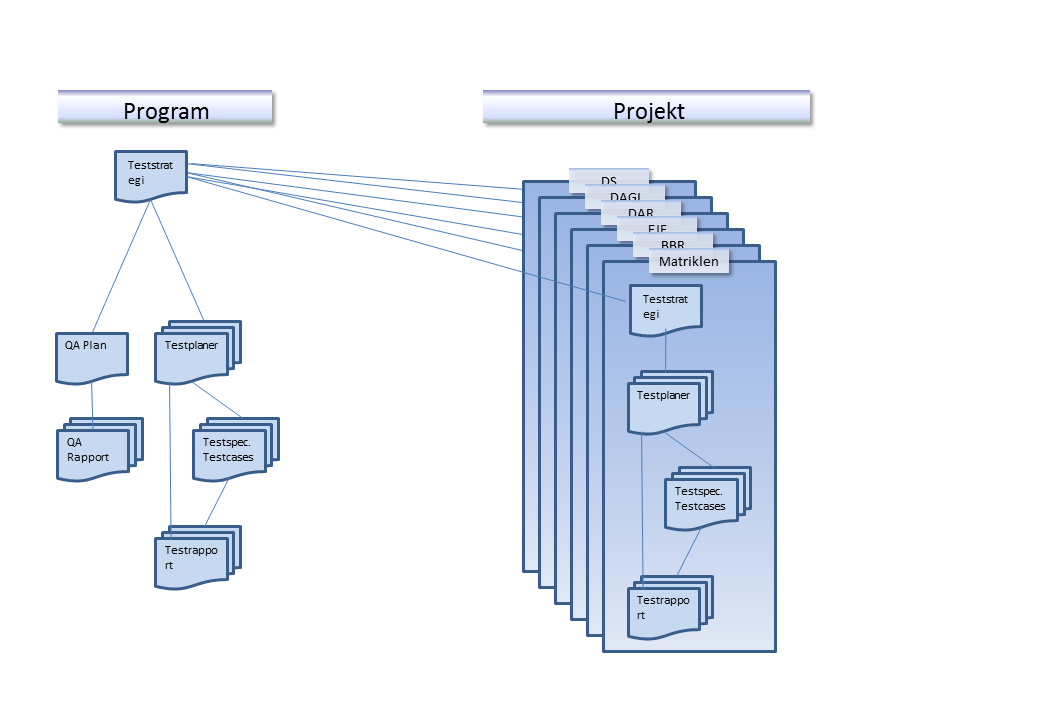 Figur  – GD1 og GD2 Fælles DokumentoversigtTestaktiviteterne afvikles på både projekt- og delprogramniveau og  test dokumenteres som illustreret ovenfor.3. Projektets mål og succeskriterierDet overordnede mål med at gennemføre et testprojektet i grunddataprogrammerne GD1 og GD2 er, at sikre at tværgående registerprocesser virker korrekt og gør det muligt at udfase ESR.  Dette mål kan ikke opnås ved alene at gennemføre test i de enkelte projekter. De tværgående test vil danne grundlag for at træffe kritiske beslutninger om den samlede idriftsættelse.4. Projektets business case4.1. Projektets økonomiske nøgletalDette projekt var ikke med i den oprindelige programplan og dermed er der heller ikke indregnet ressourcer til afholdelsen af projektet. På nuværende tidspunkt er den nødvendige økonomi til projektet ikke estimeret, men det kan allerede nu forudses at der vil være udgifter til nedenstående elementer. Finansieringen af projektet tages op i regi af Grunddataprogrammet.ForudsætningerProjektet forudsætter følgende:Fælles testmiljø: Det forudsættes, at datafordeleren stiller et fælles testmiljø til rådighed uden ekstra omkostninger for dette projekt. Derudover skal registerprojekterne bidrage med testmiljøer forbundet med datafordelerens testmiljøer.Ressourcer til bemanding af test i de enkelte registerprojekter: Det forudsættes at registerprojekternes bidrager med egene ressourcer, herunder testmanager, til planlægning og gennemførelse af fælles test på delprogramniveau.Investeringer Til at udføre test og kvalitetssikring af grundprogrammerne kan det blive nødvendigt at anvende ressourcer til følgende Licenser til fælles teststyrings- og fejlrapporteringsværktøjer.Fælles testdata. Det må forventes at etableringen af et fælles testdatasæt ikke umiddelbart kan sammenstykkes af registerprojekternes eksisterende testdata, hvorfor der kan forventes udgifter til etableringen af de fælles testdata. Afholdelse af workshopforløb med deltagelse af grunddataregistrene mhp. at få fastlagt krav til testcases og behov for testdata. Der er ligeledes behov for ressourcer til arbejdet med at specificere testcases mm.Afvikling af test. Det må forventes at arbejdet med afvikling af test får et omfang som ikke kan dækkes ind af delprogrammernes nuværende ressourcer.4.2. Projektets finansiering Projektets finansiering tages op i forbindelse med åbning af Grunddataprogrammets business case i foråret 2015.5. [Afsnit udgår]6. Projektets tekniske værktøjerDet er nødvendigt med fælles testværktøjer fordi testafviklingen sker på tværs af registerprojekterne og på tværs af delprogrammerne. Et fælles teststyringsværktøjer vil være med til at sikre en ensartet og sammenligelig testproces, både til detailplanlægning, til udførelses af test og til afrapportering. Teststyringsværktøjer vil også være med at sikre, at test kan gentages effektivt under acceptfasen og videre i driftsfasen. 
En fælles testmetodik og fælles testværktøjer skal anvendes til test af tværgående service/transaktioner i GD1 og GD2, men de stilles også til rådighed i projekterne, hvis de ønsker at anvende de samme til deres egne test. I det tværgående arbejde vil der anvendes alment vedtagne standardbetegnelser (fra ISTQB) og teststyringsværktøj vil blive valgt ud fra hensyn til anvendelighed og omkostninger.Testværktøjer
Som koordinerings- og dokumentationsværktøj anvendes et fælles teststyringsværktøj. 
Til håndtering af fejl anvendes til et fælles fejlrapporteringssystem.Fælles testdata
Det er bestemt, at der skal skabes tre sæt af testdataSamlet sæt af produktionsdata for større område, Til brug i anvendertestKomplet og sammenhængende produktionsdata, inkl. data som ikke udstilles på DAF, for et begrænset område/areal. Til brug ved funktionstest som led i Test i GD1/GD2Konstruerede data, Til brug ved robusthedstest som led i Test i GD1/GD2Et andet krav til testdata baseret på produktionsdata er datasikkerhed.  I forbindelse med etablering af testdata skal tages højde for gældende lovgivning, herunder persondataloven. Fælles testmiljøEt fælles testmiljø inkluderer hardware, software, tredieparts software og i et sammenhængende netværk.
Det betyder, at de enkelte projekter skal stille et komplet testmiljø til rådighed, som skal være en spejlet udgave af det udviklede miljø. Forbindelserne mellem de enkelte delmiljøer etableres ved en sikker forbindelse, så et fælles testmiljø er en forening af testmiljøer på samme og/eller forskellig udviklingscentre.Udfører fælles test.
Projektet vil planlægge og drive de testaktiviteter, som er rettet mod de tværgående transaktioner og hændelser, som er fælles for de to grundprogrammer.7. Projektets leverancer7.1. Projektets hovedleverancer8. Projektets tidsplan8.1. TidsplanDer henvises til implementeringsplanernes for GD1 og GD2.9. Strategier for projektets gennemførelseDer udarbejdes en særskilt strategi for projektets gennemførsel.10. Projektets risici 10.1. Projektets risikostyringDer henvises til risikoregistrene for GD1 og GD2.10.2. Projektets vigtigste risici[[Aktiviteter til reducerende tiltag af risici bør være tænkt ind i projektets samlede tids- og aktivitetsplan. Henvis evt. til risikoanalyse.]11. Kvalitetsplanlægning[Udfyld skemaet med de overordnede kvalitetsplanlægningsaktiviteter fra kvalitetsplanens afsnit 3.1] [Beskriv hvordan styringen af kvaliteten forventes udført i projektet.]12. Tolerancer og rapporteringskrav12.1. Tolerancer i projektetI dette projekt er følgende tolerancer tildelt. [Udfyld nedenstående skema med kvantitative eller kvalitative tolerancer. Såfremt der ikke opereres med tolerancer anføres det i tabellen. NB! Ingen tolerancer betyder, at alle afvigelser skal behandles af styregruppen.]12.2. RapporteringskravFølgende rapporteringskrav er gældende for dette projekt:[Udfyld nedenstående skema med de rapporteringskrav, projektet skal opfylde. Fx. krav til afrapportering til intern porteføljestyring, styregruppen og Statens it-projektråd].13. Projektets afgrænsninger og afhængigheder13.1. Afgrænsning[Indsæt i tabellen en beskrivelse af projektets afgrænsning, dvs. hvad projektet IKKE indeholder, men som omverdenen kunne opfatte som en naturlig del af projektet.]13.2. Projektets afhængigheder[Opsummer kort projektets væsentligste interne og eksterne afhængigheder (fx til andre it-systemer, processer, projekter, strategier mv.). Anfør som afhængighed, hvis projektet er en del af et program. Indsæt evt. figur/tegning der viser afhængighederne.]14. OrganiseringIndsættes når der er vedtaget nyt Programstyringsdokument i GD1 og GD2Figur  – Grunddataprogram 1 OrganisationFigur  – Grunddataprogram 2 Organisation14.1. Projektorganisation 14.2. Styregruppe14.3. Projektleder14.4. Øvrige roller og bemanding14.5. Systemansvarlig Ikke relevant15. Interessent- og aktørhåndtering16. Kommunikation og hovedbudskaber16.1. Hovedbudskaber16.2. Kommunikationsaktiviteter17. Projektets anvendelse af de 5 overordnede principper for de statslige it-projekter 18. Bilag19. RevisionshistorikProjektnavnFælles test og kvalitetssikring i grunddataprogrammerne GD1 og GD2ProjektnummerJournalnummerProjektlederMichael MichaelsenStyregruppeformand (projektejer)Søren RudeSeniorbruger (Gevinstejer)Søren RudeSeniorleverandør<Udfyldes først efter anskaffelsesfasen>OpgaveområderFORM:52.20.20.20 Stednavne54.15.10.20 Officielle Standard Adresser og Koordinater, OSAK52.20.10.15 Geografisk Informationssystem, GIS54.15.10.10 Vejnavne, vejadresseringsnavne og vejkoder08.15.05.05 CPR-registrering34.10.25 Virksomheds- og erhvervsregistrering54.15.10.20 Officielle Standard Adresser og Koordinater, OSAK52.20.10.15 Geografisk Informationssystem, GIS54.15.10.10 Vejnavne, vejadresseringsnavne og vejkoder 54.15.05.05 Bygnings- og Boligregistret (BBR)54.17.20 Byggesager06.40.05 Statistik (DST)30.10.10.05 Ejendomsvurdering52.20.05.15 Matrikelregisteret38.20.35.25 Stormflod og stormfald 54.17.15.35 Energiforbrug i bygninger54.15.05.25 Det Fælleskommunale Ejendomsstamregister, ESRSTORM: 640 Test- og automatiseret it-udvikling5.6.755.639 Integration af data5.6.755.641 It- og softwareudvikling526 Reservationer og registreringerFølgende bør tjekke om de er dækket ind eller mangler (skal opdateres):Matriklen ??CPR ??CVR ??Administrative inddelingerEjerfortegnelsenTinglysningenProjektets målBeskrivelseSucceskriteriumSikre konsistente snitflader og integrationer mellem grunddataregistrene  Tidligt review af specifikationer at de tværgående services og hændelser. Snitflader og integrationer opfylder anvendernes forretningsmæssige krav og at disse godkender dem.At danne en fælles og revideret test strategi for de to grunddataprogrammer. Strategien omfatter en fælles testmetodik for GD1/GD2 samt valg af fælles test- og teststyringsværktøjerBaseret på de to eksisterende teststrategier (GD1 og GD2), skal der laves en fælles teststrategi, som skal også føres ajour De valgte værktøjer skal bruges af registerprojekterne ifm. de tværgående test.Den fælles teststrategi skal være klar inden den 01.02.2015At skabe sammenhængende og fælles testmiljøer for de to grunddataprogrammerSammenhængende og fælles testmiljøer vil omfatte flere systemer, som kan være i drift hos forskellige underleverandører. Testmiljøer vil være fuldstændig afkoblet fra udviklingsmiljøer og produktionsmiljøer. 31.12.2015 er det første testmiljø klarAt etablering af fælles testdata.Fælles testdata vil være et eller flere sæt af data, som er logisk sammenhængende og som kan bruges til funktionstest31.12.2015 er det første sæt testdata klar og etableret i testmiljøerAt gennemføre test af sammenstillede services på tværs af delprogrammerne De sammensatte services/tjenester skal testes med bidrag fra flere projekter.01.01.2016 skal det være muligt at udføre tværgående testAt skabe et Testforum for håndtering af problemstillinger vedr. det tværgående testsamarbejde.Deltagerne i Testforum er  testansvarlige  i projekterne og delprogrammerne.01.11.2014 – allerede i gangAt planlægge og koordinere de fælles testaktiviteter. En overordnet operationel hovedplan for hvornår fælles testaktiviteter vil bliver målbare resultat af denne aktivitet, dog vil planen blive løbende opdateret.En skitse til hovedplan for tværgående test er klar den 01.03.2015Endelig hovedplan besluttet maj 2015LeveranceBeskrivelseLeverancens milepæle TeststrategiEn fælles teststrategi for de to delprogrammer01.02.2015Hovedplan for testEn hovedplan for test aktiviteter for GD1 og GD201.05.2015Fælles testmiljøEn beskrivelse af  sammenhængende og fælles testmiljøer01.10..2015TestdataspecifikationerTekniske specificationer af testdata01.06.2015TestdataTilvejebringe og etablering af fælles testdata31.12.2015Testplaner for hver forretningsprocesDetaljerede tidsplaner med rolle og ansvar for gennemførelse af testDesign af test og valg af testdata på baggrund af de forretningsmæssige kravSpecifikation af testcases med acceptkriterier31.12.2015Testrapport vedr. tværgående systemtest: Test  i GD1 og GD2Fra hvert forretningsproces udarbejdes en testrapport, der beskriver testresultatet fra integrationstestenMedio maj 2016Samlet anvendertestrapportEn anvendertestrapport  pba den proces vi har faciliteret 01.01.2017Risiko idIndholdRisikoværdi (S*K)=XReducerende tiltagEvt. pris fra BC1Det viser sig at det estimerede tidsforbrug til test, som blev indarbejdet ved opdatering af implementeringsplanen til version 2.0 ikke er tilstrækkeligt.Implementeringsplanen genbesøges mhp. replanlægning af testforløb inkl, nyt idriftssættelsestidspunkt.2Antallet af fejl giver anledning til gentest i  registerprojekterne, hvorfor den fælles tværgående test forsinkes.Testmanageren for GD1 og GD2 skal have adgang til projekternes testrapporter på forretningskritiske områder. Testmanageren involveres i design og valg af testdata samt accepttest af tværgående services.3Kompleksiteten af registerprojekterne er større end forventet, hvorfor projekternes test ikke kan gennemføres rettidigt.Sørg for at de tværgående testcases er så modulære, at det er muligt at afvikle testene i forskelige tempi.4Projekterne prioriterer ikke den fælles tværgående test tilstrækkeligt.Status på test indarbejdes som et fast punkt på GD1 og GD2 projektforum og styregruppernes dagsorden. 56Løsningsbeskrivelsen af datafordeleren ikke er kendtProblemstillingen eskaleres til programkoordinationen.7”Det fælles testmiljø” er ikke etableret som forudsatEtablering af tidsplan for projektet med tætte milepæle, som der løbende følges op på i testforum og projektforum. Milepælene skal indarbejdes i projekternes tidsplaner og i delprogrammernes implementeringsplan.8Der opstår uforudsete barrierer for etablering fælles testdata Tæt opfølgning på fremdriften på etableringen af fælles testdata-leverancen.9Den nødvendige finansiering af projektet kan ikke skaffes.Sørge for at der samlet forståelse af vigtigheden af test og kvalitetssikring på alle niveauer i Grunddataprogrammet.Det ikke eksisterer det fornødne tværgående overblik over kvaliteten i de enkelte registerprojekterAt der anvendes fælles teststyringsværktøjer på tværs af projekterne og delprogramerne.ProduktKvalitetskrav (kriterier)Kvalitetsaktivitet (metode)AnsvarligTolerance Råderum for projektlederProjektudgifter<Indsæt grænsen for projektlederens råderum indenfor budgetrammen i kr. og %. Såfremt tolerancerne er forskellige på udgiftstyper eller faser beskrives dette>Interne ressourcer<Indsæt grænsen for projektlederens råderum i timer/årsværk eller i %. Såfremt tolerancerne er forskellige på roller, enheder eller faser beskrives det>Tid<Indsæt grænsen for projektlederens råderum i tid eller i % af tiden. Såfremt tolerancerne er forskellige på faser eller dele af projektplanen beskrives det>Kvalitet<Indsæt grænsen for projektlederens råderum i form af et udsagn eller i en målbar størrelse af et specialistprodukt >Afvigelser godkendes af:Styregruppe <indsæt eventuelt yderligere godkendende instans>RapportModtagerFormålFrekvensAfgrænsningBeskrivelse af afgrænsningBegrundelse for afgrænsningProjektet omfatter ikke test af Datafordeleren (DAF)Testene omfatter ikke Datafordelerens funktionaliet, idet det forventes at dette virker på tidpunktet for tværgående test.Afhængighed 
Kort beskrivelse af afhængighedProjektejer/ systemejer Håndtering af afhængighed GD1 Matriklens udvidelse GSTGD1 BBRMBBLGD1 EjerfortegnelsenGSTGD2 DARMBBLGD2 DAGIGSTGD2 DSGSTGD7 DAFGSTRolleNavnTitelStyregruppeformand/ projektejer Seniorbrugere (Gevinstejere)SeniorleverandørYderligere roller tilføjes efter behovNavnRelevant erfaring og evt. certificeringMichael MichaelsenTestmanager for GD1 og GD2GruppeRolleNavnTestforumKoordineringLars Hoff (GST)/MU & EFMorten Rostved (Kombit)/BBR & DARTadeusz  Tajchman (GST)/DS & DAGIJeanne Olsen (CPR)Jacob Schou (GST)/DAFProjektledereKoordineringPeter Knudsen (GST)/MUPeter Snedker (GST)/MUKaren Skjelbo (MBBL)/BBR & DARJesper Andersen (GST)/EFRune Lyngbo Kristensen (GST)/DAGIJens Bo Rykov (GST)/DSLeif Hernø (GST)/DAFLone Kai Hansen (ERST)/CVRSystemejerEnhedPrincipUdmøntning i dette projektStaten skal være ambitiøs i forhold til digitalisering af den offentlige sektor, men skal kun gå forrest i anvendelsen af umodne tekniske løsninger, såfremt der er særlige perspektiver ved at foretage en sådan satsning.Der lægges vægt på at bruge velkendte metoder og værktøjer, især public domain løsninger.Allerede indkøbte eller udviklede løsninger skal genbruges i videst mulige omfang.I testprojektet vil brug af allerede anvendte værktøjer og metoder være højt prioriteretKun projekter med klart beskrevne projektudgifter, gevinster og effekter bør gennemføres.Projekter skal afgrænses ved at minimere omfang og kompleksitet med fokus på de forretningsmæssige mål.Projektet er afgrænset til de to grunddataprogrammet GD1 og GD2. GD7 (Datafordeleren) indgår som bindeled i testprojektet, men er ikke del af projektet.Projekterne skal gennemføres med fælles metoder og kvalificerede ressourcer, således at der i alle projekter er et passende modenhedsniveauSe punkt 3RevisionsdatoVersionResumé af ændringerÆndringer markeret?Forfatter27.11.20140.2Første versionMichael Michaelsen3.12.20140.21Anden versionJaKirsten Elbo5.01.20140.22Tredje versionJaPLL, MMI, KE6.01.20140.23Opdateret sektion 2.3Flyttet tekst om projektets mål fra kapitel 3 til 7Flyttet tekst om testværktøjer fra kapitel 3 til kapitel 6.Tilføjet kolonnen ”Reducerende tiltag” i risici tabellen i kapitel 10JaMMI08.01.20150.24Redaktionelle ændringerJaPLL09.01.20150.25Ændringer som følge af reviewmødeJaMMI12.01.20150.26Redaktionelle ændringerjaKE12.01.20150.27Fælles reviewnejKe13.01.20150.3Klar til review i Test- og ProjektforumnejMMI/PLL